Teachers’ notes                                                                                                       Level B1.2Students’ handout			     		        					Learning outcomes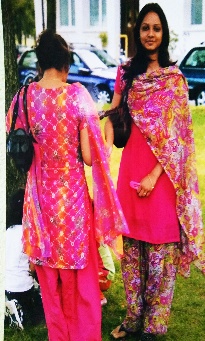 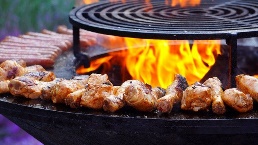 By the end of the lesson students will have:                                               understood how to organise successfully a multi-ethnic sports tournament. become aware of the possible hidden or unsuspected difficulties. listened to and read witness statements.MaterialsHandout for studentsAppendices PPTAll images taken from Pixabay.com3 Listening extracts on the Ppt: 1. Lino 2. FandF 3. IssuesTimeProcedureMaterials10 minutesActivity 1:     BrainstormDisplay lesson objectives.Put students into groups or breakout rooms for 3 minutes to brainstorm ways of encouraging the coming together of different nationalities through a common interest.Bring everyone together and listen to some of the ideas mentioned. PPT15 minutes20 minutes10 minutes Activity 2:          BackgroundThe idea featured in this lesson brings together football and food.Ask students to listen to Lino and take notes about the background to this idea.The sports club “Dai un calcio al Razzismo” (Let’s kick out racism), organised a winter football tournament in a local leisure centre, followed by dinner together, each group bringing their national dishes to share. Advertising was by word of mouth.  There were 5 teams. An Afgan boy was in charge of the cooking, Romanian boys did the serving.Discuss together what Lino said.  Listen again if necessary.Ask students to note down any difficulties that could prevent a successful tournament.  Some people not bringing food or not sharing. Shyness or not being friendly. Not having a language in common. Not wanting to stay or not being free to stay at the end. Not understanding the aim of the project.Discuss together what they understood.Activity 3:  Organise your tournament.Ask students in groups to organise a similar tournament.They need to consider: ~ Where to hold the tournament. ~ Who will participate?~ Who to contact for finding more amateur groups of footballers.~ Is there space to sit and eat? Is there a kitchen/barbecue area?~ Who can they contact to ask for collaboration with the project? ~ Do they know anywhere to apply for funding? ~ How will they organise dinner together at the end?~ What difficulties could there be?Activity 4:   DifficultiesTell students to listen to Mick describing the things that didn’t work (listening 1. FandF; listening 2. Issues) and read the summary he wrote. What were the problems? Is there a solution do they think? What is it in their opinion?5 minutesReflectionDiscuss all together: Is sport an effective way to encourage integration? Why? 
Why not? What other suggestions do students have to encourage integration? Learning Outcomes    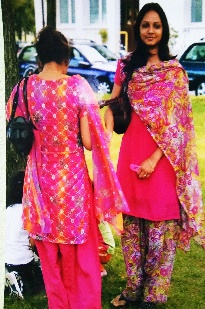 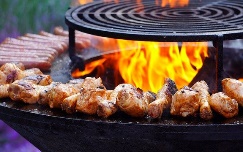 By the end of the lesson you will have: 	understood how to organise successfully a multi-ethnic sports tournament.become aware of the possible hidden or unsuspected difficulties.listened to and read witness statements.         Activity 1:         Brainstorm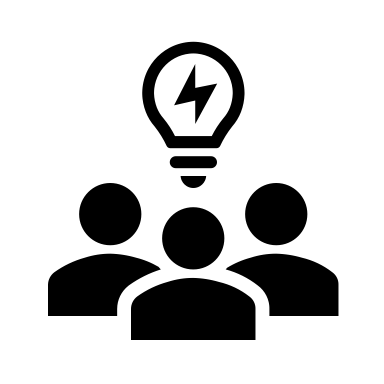 In groups or breakout rooms brainstorm ways of encouraging the coming together of different nationalities through a common interest.Now all together, exchange some of the ideas you talked about. Activity 2:           Background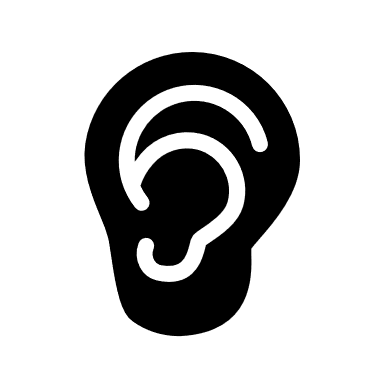 The idea in this lesson is to bring together football and food.Listen to Lino and take notes about the background to this idea.The sports club is “Dai un calcio al Razzismo” (Let’s kick out racism)  ….Discuss in your groups what Lino said.  Listen again if necessary.Note down any difficulties you think might stop the success of this tournament.Discuss what you understood together.      Activity 3:  Organise your tournament.In groups, organise a similar tournament.Think about: ~ Where to hold the tournament, who to contact and the cost.~ Who will take part?~ Who will you contact to find amateur groups of footballers.~ At the location, is there space to sit and eat? Is there a kitchen/barbecue area?~ Who will you ask to collaborate with the project? ~ How do you find out how to apply for funding? ~ How will you organise dinner together at the end?~ What difficulties could there be?Activity 4:   DifficultiesListen to Mick describing the things that didn’t work and read the summary he wrote. What were the problems? Is there a solution do you think?   What is it?Reflection 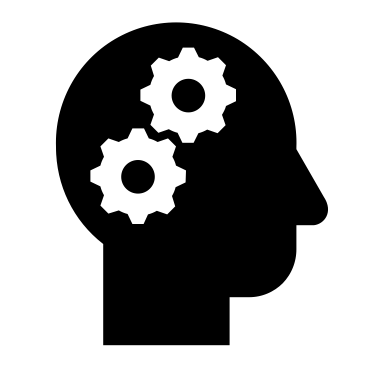 Discuss all together: Is sport an effective way to encourage integration? Why?    Why not? What other suggestions do you have to encourage integration?